Goretti Hidalgo, nueva Directora de Comunicación y Relaciones Institucionales de ForéticaMadrid, 4 de febrero de 2020.– Forética incorpora a su equipo a Goretti Hidalgo como nueva Directora de Comunicación y Relaciones Institucionales, puesto desde el que dirigirá las funciones de Comunicación, Marketing Digital y Relaciones Institucionales. 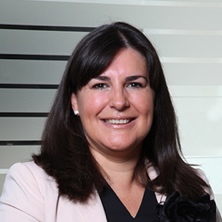 Goretti Hidalgo cuenta con una amplia experiencia de más de 10 años en dirección de Comunicación Corporativa en empresas como Banco Santander y Grupo Zurich. Su trayectoria profesional se complementa en el ámbito internacional, principalmente en el mercado latinoamericano, tras dirigir el departamento de Comunicación, Marketing Corporativo y RSC de Zurich Santander Chile.Goretti Hidalgo es Licenciada en Periodismo y en Publicidad y Relaciones Públicas, por la Universidad Complutense de Madrid. Su formación se complementa con un Posgrado de Especialista en Marketing Digital (ESIC) y Comunicación Corporativa (Universidad Anáhuac – México). Previamente, trabajó como periodista en los diarios El Mundo y El Norte de Castilla, así como en la edición digital de elEconomista.Sobre Forética Forética es la organización referente en Sostenibilidad y Responsabilidad Social Empresarial, compuesta por más de 240 socios. Su misión es integrar los aspectos ambientales, sociales y de buen gobierno en la estrategia y gestión de empresas y organizaciones. Es el representante del ‘World Business Council for Sustainable Development’ (WBCSD) en España y, por tanto, del ‘Consejo Empresarial Español para el Desarrollo Sostenible’.  En Europa, es partner nacional de CSR Europe y forma parte del Consejo Estatal de RSE en España.Forética nació en el año 1999. Posteriormente lanzó la Norma SGE 21, primer sistema de gestión ética y socialmente responsable. A día de hoy, más de 150 empresas y organizaciones están certificadas con la Norma en España y Latinoamérica.Más información en www.foretica.org Twitter: http://www.twitter.com/foretica LinkedIn: https://www.linkedin.com/company/foretica  YouTube: https://www.youtube.com/user/foretica    